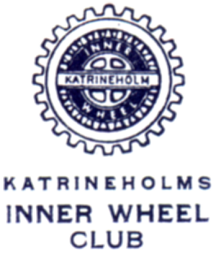 			Månadsbrev nr 11 maj 2018		Kerstin Hermelin		Karin Jakobsson		Vice President		SekreterareNästa möte:   	Måndagen den 14/5   Tid: 17:30	  Plats:  Sparreholms slott					               RetrocaféetProgram:    		Information om Sparreholms slott och dess verksamhetMeny:        	Rimmad lax med dillstuvad potatis, sallad, citron, knäckebröd och smör, Ramlösa.	Kaffe och kaka. 			Förbeställning av vin, 85:-- per glas.Pris	Subventionerat pris 250:--  Bankgiro 899-0434 eller jämna pengarAnmälan:	Senast den 10 maj till Katrine Plan, E-post:  katrinep97@gmail.com alt.	 Sms: 070-372 34 17.	Gemensam avfärd från Resecentrum kl 17.30 med Forssjö Buss.	Kontakta Katrine om du vill ha hjälp med transport till Resecentrum.	Gäster är hjärtligt välkomnaÅrets motto: Leave a Lasting LegacyKära Innerwheelare!På vårens aprilmöte samlades vi igen på kockens catering. Kerstin Hermelin började kvällen med att tända vänskapen ljus och hälsade alla välkomna. Hon vände sig speciellt till Christina Brunfelter och Sana Marroush, kvällens föreläsare samt övriga gäster. Den här kvällen var vi ovanligt många eftersom kvällens föreläsare var intressant.Kerstin informerade om att kvällens insamling gick till Silviasystrarna. På drottning Silvias initiativ bildades Stiftelsen Silviahemmet för utbildning och ökad kunskap om demensvård. Drottningens mor insjuknade i demens och utbildning inom demensvård var då sällsynt. Idag finns 580 diplomerade Silviasystrar, 206 Silviasjuksköterskor  och 19 Silvialäkare i Sverige och utomlands. År 2011 beslutade Svenska Innerwheelrådet att instifta stipendier som delas ut till undersköterskor och sjuksköterskor som studerar demens vård vid Stiftelsen. För närvarande har IW 2 stipendier.Kerstin fortsatte informera om en förfrågan som kommit från rådspresidenten angående vårt behov av tryckta medlemmsmatriklar. All den informationen finns på Innerwheels hemsida. Kvällens medlemmar avslog enhälligt tryckning av matriklar efter verksamhetsåret 2018-2019.Sedan åt vi en god måltid som avslutades med chokladbiskvier och kaffe. Därefter började Christina Brunfelter intervjua Sana Marroush om hennes resa från Syrien till Katrineholm. Sana och Christina sammanfördes genom Röda Korset som ville sammanföra yrkesverksamma människor samtidigt som de lärde sig språket. Christina har arbetat som hudläkare i 22 år och Sana är utbildad hudspecialistläkare från Syrien. Uppdraget bestod i att de skulle träffas 1 tim/vecka i Röda korset lokaler och tala svenska. Sana utbildade sig till läkare i Ryssland 2001 och hennes specialistutbildning till hudläkare gjordes i Syrien. Familjen har bott både i Saud-Arabien och USA. I juli 2014 kom Sana tillsamman med sina 3 barn till Sverige där maken redan fanns. Maken är thoraxkirurg och konstnär.  Bror och syster bor i Sverige. Sana växte upp i en stad som heter Homs. Familjen flyttade när kriget började då läkarna inte fick behandla skadade patienter och barnen inte fick gå i skolan längre. Christina fortsatte med att ställa några frågor. Hur snabbt fick du börja arbeta och att läsa svenska? Sana fick snabbt kontakt med Röda korset i Vingåker. Efter en månad SFI-undervisning. Katrineholmskuriren skrev en artikel om familjen - maken som konstnär/ thoraxkirurg och Sana som hudspecialist. På så sätt fick Sana kontakt med Kullbergska Sjukhuset som ville att hon skulle börja arbetsträna och sedan erbjöds hon anställning.Varken arbetsförmedlingen eller administrationen på Kullbergska sjukhuset kände till vilka riktlinjer som gällde för invandrare. Socialstyrelsen kräver att man först är godkänd i svenska på gymnasienivå och att man sedan kan visa papper med godkänd legitimation innan man kan arbeta. Svårigheten för Sana har varit att uppvisa för socialstyrelsen spec stämplade papper som visar på hennes specialistutbildning. Sana har med hjälp av Christina överklagat beslut både från Förvaltningsrätt och kammarrätt. Socialstyrelsens handläggare har idag ej enhetliga rutiner för vad som krävs av blanketter, betyg m.m. för att visa att den sökande har en utbildning i hemlandet. Socialstyrelsen klagade på att det var fel stämplar, papperskvaliet m.m.Äntligen 2016 fick Sana klartecken från Socialstyrelsen. Nu arbetar Sana både som hudläkare på Kullbergska sjukhuset och delvis som ST-läkare på Mälarsjukhuset. Till slut bad Christina, Sana att säga några positiva resp negativa saker om Sverige:Positivt					NegativtTryggheten - här finns inget krig		Vädret- man längtar efter värmenKvinnor- har större frihet i Sverige		Myndigheter dåligt informerade om Barnen kan välja utbildning och får leva som de vill	gällande rutiner för läkare som invandrarRöda korset i Vingåker har varit till stor hjälpChristinas språkträning- gav en stor vänskapSana påpekade att det var viktigt att man tidigt får lära sig språket. Invandrare med hög utbildning bör snabbt komma i arbete så att de kan försörja sig själva.Kerstin tackade Sana för att hon berättat om sin spännande resa in i det svenska samhället.Båda tackades med en rosa IW-ros.Insamlingen denna kväll till Silviasystrarna gav c:a 2000:--Till slut släckte Kerstin vänskapens ljus och vi vandrade alla ut i kvällen med mycket funderingar! Det blir ingen IW- lunch i maj.Du som är intresserad av IW-golfen. Glöm ej att anmäla dig senast den 6 maj. Vänd dig även till Katrine Plan som hjälper till och samordnar aktiviteten för vår klubb.Varmt välkomna till majmötet!IW-hälsningarKarin Jakobsson